Република Северна Македонија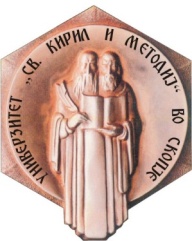 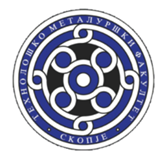 Универзитет „Св. Кирил и Методиј“ во СкопјеТехнолошко-металуршки факултет - Скопје									  С Образец бр. 17ПОТВРДАСе потврдува дека студентот __________________________________________од Технолошко-металуршки факултет - Скопје, со  индекс бр. _________ не е задолжен со книги во Библиотеката.Data________________                                                                                                                                                 Од Библиотеката на _________________________					М.п.	_________________________________________Број:     /  Датум: __ . __.20_____ година С К О П Ј Е